FACULTE DES SCIENCES DEPARTEMENT D'ARCHITECTURE Alger le… /../2023Réf. :CD/../23A Madame/Monsieur (Direction, Chef Entreprise, etc.) : ……………………..Lettre d’IntroductionMadame, Monsieur,Je vous écris pour solliciter de bien vouloir faciliter la collecte d’informations concernant : Lieu/Bâtiment/Organisation/: ……………………………Adresse : Sis………………………………..Documents demandés :   ………………………………….   ………………………………….……………………………………..…………………………………….. Etudiant(e) ou Liste des étudiants Concerné(e)s:Comptant sur votre collaboration, veuillez, agréer, Madame, Monsieur, mes salutations les cordiales.Le Chef du Département République Algérienne Démocratique et Populaire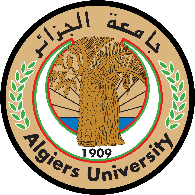 الـجمهـورية الـجزائرية الـديمقراطية الشعبيةMinistère de l’Enseignement Supérieur et de la Recherche Scientifiqueالتعليم العالي والبحث العلمي وزارةUniversité d’Alger 1 - Benyoucef Benkheddaبن خدة  بن يوسف - 1 الجزائر  جامعةNomPrénomAnnée d’étude